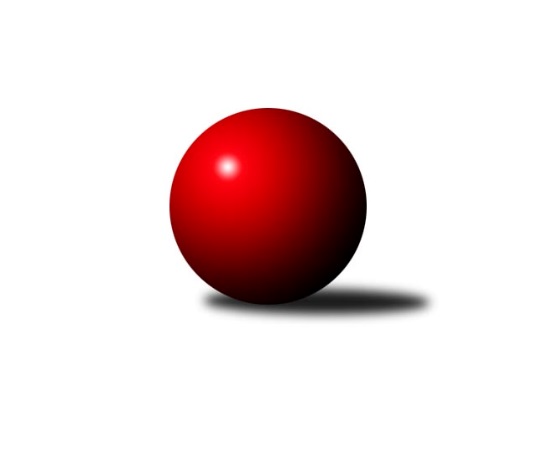 Č.3Ročník 2011/2012	9.6.2024 3.KLM A 2011/2012Statistika 3. kolaTabulka družstev:		družstvo	záp	výh	rem	proh	skore	sety	průměr	body	plné	dorážka	chyby	1.	TJ Kovohutě Příbram	3	2	0	1	15.0 : 9.0 	(42.0 : 30.0)	3090	4	2090	1001	26.3	2.	SKK Karlovy Vary	3	2	0	1	15.0 : 9.0 	(41.5 : 30.5)	3149	4	2133	1015	35	3.	KK Konstruktiva Praha  B	3	2	0	1	15.0 : 9.0 	(38.0 : 34.0)	3256	4	2182	1075	24.7	4.	TJ VTŽ Chomutov	3	2	0	1	15.0 : 9.0 	(36.0 : 36.0)	3208	4	2199	1009	37.7	5.	TJ Jiskra Hazlov	3	2	0	1	14.0 : 10.0 	(36.0 : 36.0)	3162	4	2141	1021	36.3	6.	CB Dobřany	3	2	0	1	13.0 : 11.0 	(38.5 : 33.5)	3250	4	2156	1094	23.3	7.	SK Uhelné sklady Praha	3	2	0	1	13.0 : 11.0 	(38.0 : 34.0)	3245	4	2156	1088	23	8.	TJ Slovan Karlovy Vary	3	2	0	1	13.0 : 11.0 	(34.0 : 38.0)	3165	4	2169	996	34	9.	TJ Sokol Spořice	3	1	0	2	10.0 : 14.0 	(37.0 : 35.0)	3288	2	2224	1064	29.3	10.	SKK Rokycany B	3	1	0	2	10.0 : 14.0 	(33.0 : 39.0)	3283	2	2189	1092	25.7	11.	TJ Jiskra Šabina	3	0	0	3	6.0 : 18.0 	(30.5 : 41.5)	3117	0	2145	971	34.3	12.	TJ Slavoj Plzeň	3	0	0	3	5.0 : 19.0 	(27.5 : 44.5)	3082	0	2090	991	32.7Tabulka doma:		družstvo	záp	výh	rem	proh	skore	sety	průměr	body	maximum	minimum	1.	TJ Kovohutě Příbram	2	2	0	0	13.0 : 3.0 	(31.5 : 16.5)	3090	4	3136	3044	2.	TJ Slovan Karlovy Vary	2	2	0	0	12.0 : 4.0 	(27.0 : 21.0)	3224	4	3247	3200	3.	TJ Jiskra Hazlov	2	2	0	0	11.0 : 5.0 	(28.0 : 20.0)	3181	4	3244	3118	4.	SK Uhelné sklady Praha	1	1	0	0	6.0 : 2.0 	(14.5 : 9.5)	3335	2	3335	3335	5.	CB Dobřany	1	1	0	0	5.0 : 3.0 	(16.0 : 8.0)	3228	2	3228	3228	6.	SKK Karlovy Vary	1	1	0	0	5.0 : 3.0 	(14.0 : 10.0)	3222	2	3222	3222	7.	KK Konstruktiva Praha  B	2	1	0	1	9.0 : 7.0 	(25.0 : 23.0)	3282	2	3296	3267	8.	SKK Rokycany B	2	1	0	1	8.0 : 8.0 	(23.5 : 24.5)	3370	2	3374	3366	9.	TJ VTŽ Chomutov	2	1	0	1	8.0 : 8.0 	(21.0 : 27.0)	3172	2	3207	3136	10.	TJ Jiskra Šabina	1	0	0	1	2.0 : 6.0 	(11.0 : 13.0)	3177	0	3177	3177	11.	TJ Sokol Spořice	1	0	0	1	1.0 : 7.0 	(9.0 : 15.0)	3170	0	3170	3170	12.	TJ Slavoj Plzeň	1	0	0	1	1.0 : 7.0 	(8.0 : 16.0)	3040	0	3040	3040Tabulka venku:		družstvo	záp	výh	rem	proh	skore	sety	průměr	body	maximum	minimum	1.	TJ VTŽ Chomutov	1	1	0	0	7.0 : 1.0 	(15.0 : 9.0)	3245	2	3245	3245	2.	KK Konstruktiva Praha  B	1	1	0	0	6.0 : 2.0 	(13.0 : 11.0)	3231	2	3231	3231	3.	SKK Karlovy Vary	2	1	0	1	10.0 : 6.0 	(27.5 : 20.5)	3112	2	3114	3110	4.	TJ Sokol Spořice	2	1	0	1	9.0 : 7.0 	(28.0 : 20.0)	3348	2	3358	3337	5.	CB Dobřany	2	1	0	1	8.0 : 8.0 	(22.5 : 25.5)	3261	2	3387	3134	6.	SK Uhelné sklady Praha	2	1	0	1	7.0 : 9.0 	(23.5 : 24.5)	3200	2	3257	3142	7.	TJ Jiskra Hazlov	1	0	0	1	3.0 : 5.0 	(8.0 : 16.0)	3143	0	3143	3143	8.	TJ Kovohutě Příbram	1	0	0	1	2.0 : 6.0 	(10.5 : 13.5)	3090	0	3090	3090	9.	SKK Rokycany B	1	0	0	1	2.0 : 6.0 	(9.5 : 14.5)	3196	0	3196	3196	10.	TJ Slovan Karlovy Vary	1	0	0	1	1.0 : 7.0 	(7.0 : 17.0)	3107	0	3107	3107	11.	TJ Slavoj Plzeň	2	0	0	2	4.0 : 12.0 	(19.5 : 28.5)	3103	0	3230	2975	12.	TJ Jiskra Šabina	2	0	0	2	4.0 : 12.0 	(19.5 : 28.5)	3087	0	3166	3007Tabulka podzimní části:		družstvo	záp	výh	rem	proh	skore	sety	průměr	body	doma	venku	1.	TJ Kovohutě Příbram	3	2	0	1	15.0 : 9.0 	(42.0 : 30.0)	3090	4 	2 	0 	0 	0 	0 	1	2.	SKK Karlovy Vary	3	2	0	1	15.0 : 9.0 	(41.5 : 30.5)	3149	4 	1 	0 	0 	1 	0 	1	3.	KK Konstruktiva Praha  B	3	2	0	1	15.0 : 9.0 	(38.0 : 34.0)	3256	4 	1 	0 	1 	1 	0 	0	4.	TJ VTŽ Chomutov	3	2	0	1	15.0 : 9.0 	(36.0 : 36.0)	3208	4 	1 	0 	1 	1 	0 	0	5.	TJ Jiskra Hazlov	3	2	0	1	14.0 : 10.0 	(36.0 : 36.0)	3162	4 	2 	0 	0 	0 	0 	1	6.	CB Dobřany	3	2	0	1	13.0 : 11.0 	(38.5 : 33.5)	3250	4 	1 	0 	0 	1 	0 	1	7.	SK Uhelné sklady Praha	3	2	0	1	13.0 : 11.0 	(38.0 : 34.0)	3245	4 	1 	0 	0 	1 	0 	1	8.	TJ Slovan Karlovy Vary	3	2	0	1	13.0 : 11.0 	(34.0 : 38.0)	3165	4 	2 	0 	0 	0 	0 	1	9.	TJ Sokol Spořice	3	1	0	2	10.0 : 14.0 	(37.0 : 35.0)	3288	2 	0 	0 	1 	1 	0 	1	10.	SKK Rokycany B	3	1	0	2	10.0 : 14.0 	(33.0 : 39.0)	3283	2 	1 	0 	1 	0 	0 	1	11.	TJ Jiskra Šabina	3	0	0	3	6.0 : 18.0 	(30.5 : 41.5)	3117	0 	0 	0 	1 	0 	0 	2	12.	TJ Slavoj Plzeň	3	0	0	3	5.0 : 19.0 	(27.5 : 44.5)	3082	0 	0 	0 	1 	0 	0 	2Tabulka jarní části:		družstvo	záp	výh	rem	proh	skore	sety	průměr	body	doma	venku	1.	CB Dobřany	0	0	0	0	0.0 : 0.0 	(0.0 : 0.0)	0	0 	0 	0 	0 	0 	0 	0 	2.	SKK Karlovy Vary	0	0	0	0	0.0 : 0.0 	(0.0 : 0.0)	0	0 	0 	0 	0 	0 	0 	0 	3.	TJ Sokol Spořice	0	0	0	0	0.0 : 0.0 	(0.0 : 0.0)	0	0 	0 	0 	0 	0 	0 	0 	4.	TJ Jiskra Šabina	0	0	0	0	0.0 : 0.0 	(0.0 : 0.0)	0	0 	0 	0 	0 	0 	0 	0 	5.	TJ Slavoj Plzeň	0	0	0	0	0.0 : 0.0 	(0.0 : 0.0)	0	0 	0 	0 	0 	0 	0 	0 	6.	TJ Jiskra Hazlov	0	0	0	0	0.0 : 0.0 	(0.0 : 0.0)	0	0 	0 	0 	0 	0 	0 	0 	7.	SKK Rokycany B	0	0	0	0	0.0 : 0.0 	(0.0 : 0.0)	0	0 	0 	0 	0 	0 	0 	0 	8.	TJ Slovan Karlovy Vary	0	0	0	0	0.0 : 0.0 	(0.0 : 0.0)	0	0 	0 	0 	0 	0 	0 	0 	9.	TJ Kovohutě Příbram	0	0	0	0	0.0 : 0.0 	(0.0 : 0.0)	0	0 	0 	0 	0 	0 	0 	0 	10.	KK Konstruktiva Praha  B	0	0	0	0	0.0 : 0.0 	(0.0 : 0.0)	0	0 	0 	0 	0 	0 	0 	0 	11.	TJ VTŽ Chomutov	0	0	0	0	0.0 : 0.0 	(0.0 : 0.0)	0	0 	0 	0 	0 	0 	0 	0 	12.	SK Uhelné sklady Praha	0	0	0	0	0.0 : 0.0 	(0.0 : 0.0)	0	0 	0 	0 	0 	0 	0 	0 Zisk bodů pro družstvo:		jméno hráče	družstvo	body	zápasy	v %	dílčí body	sety	v %	1.	Ladislav ml. Urban 	SKK Karlovy Vary  	3	/	3	(100%)	10	/	12	(83%)	2.	Josef Pauch 	SKK Rokycany B 	3	/	3	(100%)	9	/	12	(75%)	3.	David Kuděj 	SK Uhelné sklady Praha  	3	/	3	(100%)	9	/	12	(75%)	4.	Jan Vank 	SKK Karlovy Vary  	3	/	3	(100%)	9	/	12	(75%)	5.	Josef Hořejší 	TJ Slavoj Plzeň  	3	/	3	(100%)	8.5	/	12	(71%)	6.	Josef Dvořák 	SK Uhelné sklady Praha  	3	/	3	(100%)	8.5	/	12	(71%)	7.	Oldřich Hendl 	TJ Kovohutě Příbram  	3	/	3	(100%)	8.5	/	12	(71%)	8.	Vladimír Veselý st.	TJ Jiskra Hazlov  	3	/	3	(100%)	8.5	/	12	(71%)	9.	Jan Barchánek 	KK Konstruktiva Praha  B 	3	/	3	(100%)	8	/	12	(67%)	10.	František Průša 	TJ Slovan Karlovy Vary  	2	/	2	(100%)	6	/	8	(75%)	11.	Zbyněk Vytiska 	TJ VTŽ Chomutov  	2	/	2	(100%)	5	/	8	(63%)	12.	Jaroslav Roj 	TJ Kovohutě Příbram  	2	/	2	(100%)	5	/	8	(63%)	13.	Karel Valeš 	TJ VTŽ Chomutov  	2	/	2	(100%)	5	/	8	(63%)	14.	Oldřich st. Lukšík st.	TJ Sokol Spořice  	2	/	3	(67%)	8	/	12	(67%)	15.	Pavel Kohlíček 	KK Konstruktiva Praha  B 	2	/	3	(67%)	8	/	12	(67%)	16.	Stanislav st. Šmíd st.	TJ VTŽ Chomutov  	2	/	3	(67%)	8	/	12	(67%)	17.	František Dobiáš 	TJ Sokol Spořice  	2	/	3	(67%)	8	/	12	(67%)	18.	Petr Beneš 	TJ Jiskra Šabina  	2	/	3	(67%)	8	/	12	(67%)	19.	Václav Pinc 	TJ Kovohutě Příbram  	2	/	3	(67%)	8	/	12	(67%)	20.	David Hošek 	TJ Kovohutě Příbram  	2	/	3	(67%)	7	/	12	(58%)	21.	Josef Fišer ml.	CB Dobřany  	2	/	3	(67%)	7	/	12	(58%)	22.	Martin Černý 	TJ VTŽ Chomutov  	2	/	3	(67%)	7	/	12	(58%)	23.	Ota Maršát st.	TJ Jiskra Hazlov  	2	/	3	(67%)	6.5	/	12	(54%)	24.	Tomáš Pavlík 	TJ Slovan Karlovy Vary  	2	/	3	(67%)	6.5	/	12	(54%)	25.	Petr Hájek 	TJ Jiskra Hazlov  	2	/	3	(67%)	6	/	12	(50%)	26.	Milan Vrabec 	CB Dobřany  	2	/	3	(67%)	6	/	12	(50%)	27.	Lubomír Martinek 	SKK Karlovy Vary  	2	/	3	(67%)	5	/	12	(42%)	28.	Jaroslav ml. Pleticha ml.	KK Konstruktiva Praha  B 	2	/	3	(67%)	5	/	12	(42%)	29.	Pavel Staša 	TJ Slovan Karlovy Vary  	2	/	3	(67%)	4	/	12	(33%)	30.	Petr Čolák 	SKK Karlovy Vary  	1	/	1	(100%)	4	/	4	(100%)	31.	Johannes Luster 	TJ Slovan Karlovy Vary  	1	/	1	(100%)	4	/	4	(100%)	32.	Jiří Makovička 	KK Konstruktiva Praha  B 	1	/	1	(100%)	3	/	4	(75%)	33.	Jiří Kačírek 	TJ Jiskra Šabina  	1	/	1	(100%)	2	/	4	(50%)	34.	Libor Bureš 	SKK Rokycany B 	1	/	1	(100%)	2	/	4	(50%)	35.	Jan Koubský 	CB Dobřany  	1	/	2	(50%)	6	/	8	(75%)	36.	Petr Kříž 	TJ Kovohutě Příbram  	1	/	2	(50%)	6	/	8	(75%)	37.	Jaroslav Otto 	CB Dobřany  	1	/	2	(50%)	6	/	8	(75%)	38.	Jiří Kodalík 	CB Dobřany  	1	/	2	(50%)	5	/	8	(63%)	39.	Pavel Boháč 	SKK Karlovy Vary  	1	/	2	(50%)	4.5	/	8	(56%)	40.	Jakub Hlava 	KK Konstruktiva Praha  B 	1	/	2	(50%)	4	/	8	(50%)	41.	Luboš Havel 	TJ VTŽ Chomutov  	1	/	2	(50%)	4	/	8	(50%)	42.	Martin Maršálek 	SKK Rokycany B 	1	/	2	(50%)	3.5	/	8	(44%)	43.	Roman Folta 	TJ VTŽ Chomutov  	1	/	2	(50%)	3	/	8	(38%)	44.	Bohumil Maněna 	TJ Jiskra Šabina  	1	/	2	(50%)	3	/	8	(38%)	45.	Evžen Valtr 	SK Uhelné sklady Praha  	1	/	3	(33%)	7	/	12	(58%)	46.	Oldřich ml. Lukšík ml.	TJ Sokol Spořice  	1	/	3	(33%)	7	/	12	(58%)	47.	Miroslav Bubla 	TJ Jiskra Šabina  	1	/	3	(33%)	6.5	/	12	(54%)	48.	Petr Polák 	TJ Kovohutě Příbram  	1	/	3	(33%)	6	/	12	(50%)	49.	Ondřej Šárovec 	KK Konstruktiva Praha  B 	1	/	3	(33%)	6	/	12	(50%)	50.	Petr Fara 	SKK Rokycany B 	1	/	3	(33%)	6	/	12	(50%)	51.	Ladislav Urban 	SKK Karlovy Vary  	1	/	3	(33%)	6	/	12	(50%)	52.	Antonín Knobloch 	SK Uhelné sklady Praha  	1	/	3	(33%)	6	/	12	(50%)	53.	Milan Findejs 	TJ Slavoj Plzeň  	1	/	3	(33%)	5.5	/	12	(46%)	54.	Zdeněk Slezák 	SK Uhelné sklady Praha  	1	/	3	(33%)	5	/	12	(42%)	55.	Michael Wittwar 	TJ Jiskra Hazlov  	1	/	3	(33%)	5	/	12	(42%)	56.	Petr Haken 	TJ Jiskra Hazlov  	1	/	3	(33%)	5	/	12	(42%)	57.	Štěpán Šreiber 	SKK Rokycany B 	1	/	3	(33%)	5	/	12	(42%)	58.	Martin Beran 	TJ Sokol Spořice  	1	/	3	(33%)	5	/	12	(42%)	59.	Oldřich Fadrhons 	TJ Sokol Spořice  	1	/	3	(33%)	5	/	12	(42%)	60.	Václav Hlaváč st.	TJ Slovan Karlovy Vary  	1	/	3	(33%)	5	/	12	(42%)	61.	Stanislav Novák 	TJ Jiskra Hazlov  	1	/	3	(33%)	5	/	12	(42%)	62.	Bedřich Varmuža 	SKK Rokycany B 	1	/	3	(33%)	4.5	/	12	(38%)	63.	Pavel Kučera 	TJ Jiskra Šabina  	1	/	3	(33%)	4	/	12	(33%)	64.	Pavel Wohlmuth 	KK Konstruktiva Praha  B 	1	/	3	(33%)	4	/	12	(33%)	65.	Jiří Hojsák 	TJ Slovan Karlovy Vary  	1	/	3	(33%)	4	/	12	(33%)	66.	Martin Provazník 	CB Dobřany  	1	/	3	(33%)	4	/	12	(33%)	67.	Jan Hák 	TJ Sokol Spořice  	1	/	3	(33%)	4	/	12	(33%)	68.	Karel Bok 	TJ Slavoj Plzeň  	1	/	3	(33%)	2	/	12	(17%)	69.	Jiří Vavřička 	TJ Slavoj Plzeň  	0	/	1	(0%)	1	/	4	(25%)	70.	Martin Trakal 	TJ Slovan Karlovy Vary  	0	/	1	(0%)	1	/	4	(25%)	71.	Václav Kříž ml.	TJ Slavoj Plzeň  	0	/	1	(0%)	1	/	4	(25%)	72.	Robert st. Suchomel st.	TJ VTŽ Chomutov  	0	/	1	(0%)	1	/	4	(25%)	73.	Jiří Opatrný 	TJ Slavoj Plzeň  	0	/	1	(0%)	0	/	4	(0%)	74.	Zdeněk Pavlík 	SKK Karlovy Vary  	0	/	1	(0%)	0	/	4	(0%)	75.	Jaroslav Nový 	TJ Jiskra Šabina  	0	/	1	(0%)	0	/	4	(0%)	76.	Zbyněk Sedlák 	SK Uhelné sklady Praha  	0	/	1	(0%)	0	/	4	(0%)	77.	Miroslav Handšuh 	TJ Slovan Karlovy Vary  	0	/	2	(0%)	3.5	/	8	(44%)	78.	Patrik Šebesta  	TJ Jiskra Šabina  	0	/	2	(0%)	3	/	8	(38%)	79.	Stanislav Schuh 	SK Uhelné sklady Praha  	0	/	2	(0%)	2.5	/	8	(31%)	80.	Pavel Sloup 	CB Dobřany  	0	/	2	(0%)	1.5	/	8	(19%)	81.	Tomáš Číž 	TJ Kovohutě Příbram  	0	/	2	(0%)	1.5	/	8	(19%)	82.	Zdeněk Černý 	TJ VTŽ Chomutov  	0	/	2	(0%)	1	/	8	(13%)	83.	Petr Harmáček 	TJ Slavoj Plzeň  	0	/	3	(0%)	5.5	/	12	(46%)	84.	Josef Kreutzer 	TJ Slavoj Plzeň  	0	/	3	(0%)	4	/	12	(33%)	85.	Jiří Beneš 	TJ Jiskra Šabina  	0	/	3	(0%)	4	/	12	(33%)	86.	Václav Fűrst 	SKK Rokycany B 	0	/	3	(0%)	3	/	12	(25%)Průměry na kuželnách:		kuželna	průměr	plné	dorážka	chyby	výkon na hráče	1.	SKK Rokycany, 1-4	3371	2253	1117	24.3	(561.9)	2.	KK Konstruktiva Praha, 1-6	3256	2184	1070	26.7	(542.7)	3.	Podbořany, 1-4	3207	2214	993	33.0	(534.6)	4.	Sokol Teplá, 1-4	3204	2145	1059	31.0	(534.0)	5.	Golf Chomutov, 1-4	3191	2168	1023	36.8	(531.9)	6.	Karlovy Vary, 1-4	3187	2157	1029	29.7	(531.2)	7.	CB Dobřany, 1-4	3185	2133	1052	21.5	(530.9)	8.	Hazlov, 1-4	3154	2135	1019	37.5	(525.8)	9.	TJ Slavoj Plzeň, 1-4	3075	2068	1007	29.0	(512.5)	10.	TJ Fezko Strakonice, 1-4	3040	2069	971	31.5	(506.8)Nejlepší výkony na kuželnách:SKK Rokycany, 1-4CB Dobřany 	3387	1. kolo	Oldřich st. Lukšík st.	TJ Sokol Spořice 	595	3. koloSKK Rokycany B	3374	1. kolo	Václav Fűrst 	SKK Rokycany B	589	3. koloSKK Rokycany B	3366	3. kolo	Josef Fišer ml.	CB Dobřany 	587	1. koloTJ Sokol Spořice 	3358	3. kolo	Josef Pauch 	SKK Rokycany B	581	1. kolo		. kolo	Petr Fara 	SKK Rokycany B	579	1. kolo		. kolo	Milan Vrabec 	CB Dobřany 	578	1. kolo		. kolo	Martin Provazník 	CB Dobřany 	576	1. kolo		. kolo	Josef Pauch 	SKK Rokycany B	574	3. kolo		. kolo	Libor Bureš 	SKK Rokycany B	573	3. kolo		. kolo	Bedřich Varmuža 	SKK Rokycany B	570	3. koloKK Konstruktiva Praha, 1-6TJ Sokol Spořice 	3337	1. kolo	Oldřich st. Lukšík st.	TJ Sokol Spořice 	575	1. koloSK Uhelné sklady Praha 	3335	2. kolo	Josef Pauch 	SKK Rokycany B	574	2. koloKK Konstruktiva Praha  B	3296	3. kolo	Jaroslav ml. Pleticha ml.	KK Konstruktiva Praha  B	572	3. koloKK Konstruktiva Praha  B	3267	1. kolo	Ondřej Šárovec 	KK Konstruktiva Praha  B	571	3. koloSKK Rokycany B	3196	2. kolo	Josef Dvořák 	SK Uhelné sklady Praha 	571	2. koloTJ Slovan Karlovy Vary 	3107	3. kolo	Zdeněk Slezák 	SK Uhelné sklady Praha 	570	2. kolo		. kolo	Štěpán Šreiber 	SKK Rokycany B	569	2. kolo		. kolo	Jan Barchánek 	KK Konstruktiva Praha  B	568	1. kolo		. kolo	Antonín Knobloch 	SK Uhelné sklady Praha 	566	2. kolo		. kolo	Pavel Wohlmuth 	KK Konstruktiva Praha  B	562	1. koloPodbořany, 1-4TJ VTŽ Chomutov 	3245	2. kolo	Stanislav st. Šmíd st.	TJ VTŽ Chomutov 	575	2. koloTJ Sokol Spořice 	3170	2. kolo	Martin Černý 	TJ VTŽ Chomutov 	573	2. kolo		. kolo	Jan Hák 	TJ Sokol Spořice 	546	2. kolo		. kolo	František Dobiáš 	TJ Sokol Spořice 	544	2. kolo		. kolo	Zbyněk Vytiska 	TJ VTŽ Chomutov 	543	2. kolo		. kolo	Martin Beran 	TJ Sokol Spořice 	542	2. kolo		. kolo	Karel Valeš 	TJ VTŽ Chomutov 	536	2. kolo		. kolo	Oldřich st. Lukšík st.	TJ Sokol Spořice 	534	2. kolo		. kolo	Luboš Havel 	TJ VTŽ Chomutov 	528	2. kolo		. kolo	Oldřich Fadrhons 	TJ Sokol Spořice 	516	2. koloSokol Teplá, 1-4KK Konstruktiva Praha  B	3231	2. kolo	Jan Barchánek 	KK Konstruktiva Praha  B	595	2. koloTJ Jiskra Šabina 	3177	2. kolo	Pavel Kohlíček 	KK Konstruktiva Praha  B	582	2. kolo		. kolo	Jiří Beneš 	TJ Jiskra Šabina 	570	2. kolo		. kolo	Petr Beneš 	TJ Jiskra Šabina 	569	2. kolo		. kolo	Miroslav Bubla 	TJ Jiskra Šabina 	539	2. kolo		. kolo	Pavel Wohlmuth 	KK Konstruktiva Praha  B	528	2. kolo		. kolo	Jaroslav ml. Pleticha ml.	KK Konstruktiva Praha  B	527	2. kolo		. kolo	Jakub Hlava 	KK Konstruktiva Praha  B	510	2. kolo		. kolo	Pavel Kučera 	TJ Jiskra Šabina 	507	2. kolo		. kolo	Patrik Šebesta  	TJ Jiskra Šabina 	504	2. koloGolf Chomutov, 1-4SK Uhelné sklady Praha 	3257	1. kolo	Luboš Havel 	TJ VTŽ Chomutov 	575	3. koloTJ VTŽ Chomutov 	3207	3. kolo	David Kuděj 	SK Uhelné sklady Praha 	570	1. koloTJ Jiskra Šabina 	3166	3. kolo	Luboš Havel 	TJ VTŽ Chomutov 	564	1. koloTJ VTŽ Chomutov 	3136	1. kolo	Martin Černý 	TJ VTŽ Chomutov 	562	3. kolo		. kolo	Evžen Valtr 	SK Uhelné sklady Praha 	562	1. kolo		. kolo	Pavel Kučera 	TJ Jiskra Šabina 	549	3. kolo		. kolo	Robert st. Suchomel st.	TJ VTŽ Chomutov 	541	3. kolo		. kolo	Petr Beneš 	TJ Jiskra Šabina 	540	3. kolo		. kolo	Stanislav st. Šmíd st.	TJ VTŽ Chomutov 	540	1. kolo		. kolo	Zbyněk Vytiska 	TJ VTŽ Chomutov 	538	1. koloKarlovy Vary, 1-4TJ Slovan Karlovy Vary 	3247	1. kolo	František Průša 	TJ Slovan Karlovy Vary 	587	1. koloTJ Slavoj Plzeň 	3230	1. kolo	Johannes Luster 	TJ Slovan Karlovy Vary 	571	2. koloSKK Karlovy Vary 	3222	3. kolo	Karel Bok 	TJ Slavoj Plzeň 	570	1. koloTJ Slovan Karlovy Vary 	3200	2. kolo	Oldřich Hendl 	TJ Kovohutě Příbram 	565	2. koloCB Dobřany 	3134	3. kolo	Ladislav ml. Urban 	SKK Karlovy Vary 	563	3. koloTJ Kovohutě Příbram 	3090	2. kolo	Jan Vank 	SKK Karlovy Vary 	562	3. kolo		. kolo	Josef Hořejší 	TJ Slavoj Plzeň 	556	1. kolo		. kolo	František Průša 	TJ Slovan Karlovy Vary 	556	2. kolo		. kolo	Tomáš Pavlík 	TJ Slovan Karlovy Vary 	553	1. kolo		. kolo	Petr Čolák 	SKK Karlovy Vary 	549	3. koloCB Dobřany, 1-4CB Dobřany 	3228	2. kolo	Josef Fišer ml.	CB Dobřany 	571	2. koloTJ Jiskra Hazlov 	3143	2. kolo	Jiří Kodalík 	CB Dobřany 	564	2. kolo		. kolo	Vladimír Veselý st.	TJ Jiskra Hazlov 	553	2. kolo		. kolo	Milan Vrabec 	CB Dobřany 	544	2. kolo		. kolo	Petr Hájek 	TJ Jiskra Hazlov 	537	2. kolo		. kolo	Stanislav Novák 	TJ Jiskra Hazlov 	526	2. kolo		. kolo	Jan Koubský 	CB Dobřany 	524	2. kolo		. kolo	Petr Haken 	TJ Jiskra Hazlov 	518	2. kolo		. kolo	Jaroslav Otto 	CB Dobřany 	517	2. kolo		. kolo	Michael Wittwar 	TJ Jiskra Hazlov 	517	2. koloHazlov, 1-4TJ Jiskra Hazlov 	3244	3. kolo	Stanislav Novák 	TJ Jiskra Hazlov 	583	3. koloSK Uhelné sklady Praha 	3142	3. kolo	Petr Hájek 	TJ Jiskra Hazlov 	567	3. koloTJ Jiskra Hazlov 	3118	1. kolo	Ladislav ml. Urban 	SKK Karlovy Vary 	561	1. koloSKK Karlovy Vary 	3114	1. kolo	David Kuděj 	SK Uhelné sklady Praha 	555	3. kolo		. kolo	Ota Maršát st.	TJ Jiskra Hazlov 	553	1. kolo		. kolo	Ota Maršát st.	TJ Jiskra Hazlov 	544	3. kolo		. kolo	Lubomír Martinek 	SKK Karlovy Vary 	544	1. kolo		. kolo	Petr Haken 	TJ Jiskra Hazlov 	536	1. kolo		. kolo	Evžen Valtr 	SK Uhelné sklady Praha 	534	3. kolo		. kolo	Petr Haken 	TJ Jiskra Hazlov 	533	3. koloTJ Slavoj Plzeň, 1-4SKK Karlovy Vary 	3110	2. kolo	Ladislav ml. Urban 	SKK Karlovy Vary 	547	2. koloTJ Slavoj Plzeň 	3040	2. kolo	Lubomír Martinek 	SKK Karlovy Vary 	540	2. kolo		. kolo	Pavel Boháč 	SKK Karlovy Vary 	536	2. kolo		. kolo	Milan Findejs 	TJ Slavoj Plzeň 	530	2. kolo		. kolo	Josef Hořejší 	TJ Slavoj Plzeň 	530	2. kolo		. kolo	Jan Vank 	SKK Karlovy Vary 	510	2. kolo		. kolo	Ladislav Urban 	SKK Karlovy Vary 	506	2. kolo		. kolo	Jiří Opatrný 	TJ Slavoj Plzeň 	506	2. kolo		. kolo	Karel Bok 	TJ Slavoj Plzeň 	497	2. kolo		. kolo	Petr Harmáček 	TJ Slavoj Plzeň 	497	2. koloTJ Fezko Strakonice, 1-4TJ Kovohutě Příbram 	3136	1. kolo	Oldřich Hendl 	TJ Kovohutě Příbram 	558	1. koloTJ Kovohutě Příbram 	3044	3. kolo	Pavel Kučera 	TJ Jiskra Šabina 	552	1. koloTJ Jiskra Šabina 	3007	1. kolo	Petr Polák 	TJ Kovohutě Příbram 	548	1. koloTJ Slavoj Plzeň 	2975	3. kolo	Petr Polák 	TJ Kovohutě Příbram 	534	3. kolo		. kolo	Oldřich Hendl 	TJ Kovohutě Příbram 	522	3. kolo		. kolo	Karel Bok 	TJ Slavoj Plzeň 	520	3. kolo		. kolo	Václav Pinc 	TJ Kovohutě Příbram 	518	1. kolo		. kolo	David Hošek 	TJ Kovohutě Příbram 	516	1. kolo		. kolo	Petr Harmáček 	TJ Slavoj Plzeň 	514	3. kolo		. kolo	Jiří Beneš 	TJ Jiskra Šabina 	514	1. koloČetnost výsledků:	7.0 : 1.0	2x	6.0 : 2.0	5x	5.0 : 3.0	5x	3.0 : 5.0	2x	2.0 : 6.0	2x	1.0 : 7.0	2x